ERŐTÖRVÉNYEK1. Földi nehézségi (gravitációs) erő  A Föld által bármely testre kifejtett vonzóerő.Nagysága: Fg = mg, ahol
g a gravitációs gyorsulás, aminek értéke kis mértékben függ attól, hogy a Föld mely pontján van a test (ld. később), Magyarországon g  9,81 m/s2;iránya: függőlegesen lefelé; vektorként: g-t vektorként értelmezve   Fg = mg ,                       vagy függőlegesen felfelé mutató z-tengellyel felírva Fg = –mg k .2. Általános tömegvonzási (gravitációs) erőBármely két test között fellép. Nagysága: Fgrav =   , ahol m1 ill. m2 a testek tömege [kg], univerzális állandó  ( = 6,67·10–11 m3s2/kg ), d a két tömegpont közötti távolság [m]; iránya: vonzó a két testet összekötő egyenes mentén;vektorként:    , ahol r az egyikből a másikba mutató vektor.Az tömegvonzási erő a távolság növekedésével csökken, de sehol nem zérus.A földi nehézségi erő az általános tömegvonzási erőből származik, ahol a két egymást vonzó test közül az egyik a Föld. Az általános    képlet tömegpontokra vonatkozik, de a Föld nagy kiterjedésű a felszínén levő testhez képest – hogyan használható a képlet? úgy, hogy (térfogati integrálból következik az, hogy) a Föld teljes tömege a Föld középpontjába képzelendő, a távolság pedig a Föld sugara. [Ha a Föld „belsejében” van egy test, akkor csak az a része számít a Földnek, ami „beljebb” van, mert a vonzóerő szempontjából a külső gömbhéj eredője zérus. Ha átfúrnánk a Földet és beleejtenénk egy követ, az harmonikus rezgőmozgásba kezdene.]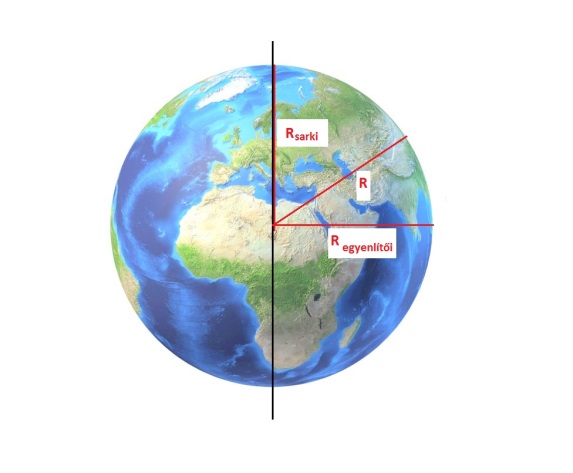 Tehát a Föld felszínén , és ezt használjuk rövidenFg = mg   alakban  a gravitációs gyorsulás értéke a Föld felszínéng0 =  .A  = 6,6743010–11 m3s2/kg, MFöld = 5,9721024 kg, RFöld = 6371 km értékek behelyettesítésével kapjuk meg g0 értékét, ld. lejjebb.g értéke függ a földrajzi szélességtőlegyrészt, mert a Föld nem gömb alakú:a sugara az Egyenlítőnél nagyobb (RFöld,E = 6378,2 km, a saroknál RFöld,s = 6356,8 km)mivel  g  1/(RFöld)2       g  értéke kisebb az Egyenlítőnél;másrészt, mert a Föld forog ld. később a neminercia-rendszereknél!Számoljunk:g0 =  .Budapest g = 9,81 m/s2 ≈ 10 m/s2.g értéke függ a tengerszint feletti magasságtól:a tengerszinten    ,h magasságban   , amiből   gh =  ,  azaz    ,a Föld középpontjától távolodva g értéke csökken (a Mount Everesten ez kb. 0,3 %-os csökkenés).Eddig homogénnek tételeztük fel a Földet, de g értéke függ még a helyi kőzettömegektől is.Kérdés: A Föld és egy ember közötti kölcsönhatásban melyikre hat nagyobb ható tömegvonzási erő?member aember       aember  MFöld aFöld       aFöld  az erő egyenlő, a gyorsulások térnek el!A hajítás pályája: z(x) = v0  x/(v0cos)  sin – ½ g[x/(v0cos)]2 = tg x – ½ [g/(v02cos2)] x2 :  ez egy parabola  Földi  általános gravitációs erő:Mi történik, ha a Föld felszínéről egyre nagyobb kezdősebességgel „dobunk” fel valamit?Amíg mg-vel számolhatunk (azaz nem kell figyelembe vennünk, hogy a távolság növekedése miatt a gravitációs erő csökken): a pálya parabola.Ha magasabbra „dobjuk” / lőjük, akkor már nem számolhatunk konstans g-vel, hanem az általános tömegvonzási erővel kell számolni.Lesz egy speciális sebesség, amikor pont „körbeesi” a Földet: v1 ≈ 7,9 km/s (ennek levezetését ld. később a körmozgás dinamikájánál); ez az első kozmikus sebesség, amivel Föld körüli körpályára lehet állítani valamit.Ha  v < v1   ill. v > v1, akkor ellipszis alakú a pálya, csak az a különbség, hogy  v < v1  esetén a Föld középpontja az ellipszispálya eldobástól távolabbi fókuszpontjában van,  v > v1 esetén pedig a közelebbiben.Második kozmikus (azaz szökési) sebesség: v2 ≈ 11,2 km/s (ennek levezetését ld. később az energia-megmaradásnál); ez az a legkisebb sebesség, amely esetén már nem jön vissza a Földre, hanem parabolapályán távolodik a Földtől. Ha ennél is nagyobb a kezdősebesség, hiperbola pályán távolodik a Földtől.BolygómozgásHa nézünk két bolygót (mindkettő mozog), az még megoldható („kéttest probléma”):2 test  https://www.youtube.com/watch?v=m4WOU1wZRVYde három bolygó (mind mozog) már nagyon nehéz! 3 test https://www.youtube.com/watch?v=rr0JpgKPKgghát még több…Naprendszer  https://www.youtube.com/watch?v=gvSUPFZp7YoHány bolygó van a Naprendszerben? 9  10  8  (Plútó…).Kéttest probléma: r1  ill. r2 helyvektorú bolygókra felírjuk az erőket és felhasználjuk, hogy a két erő összege zérus  az jön ki, hogy a tömegközéppontjuk nem gyorsul, tehát felírhatjuk a mozgásukat a tömegközéppontot tekintve origónak, így megoldható a mozgásegyenlet.   Háromtest: nem megoldható!Mivel a Naprendszer bolygóira felírt mozgásegyenleteknek nincs analitikus megoldása (és a numerikus se könnyű), ezért jönnek jólKepler törvényei műholdak   https://youtu.be/fxgmMg-YnKw?t=23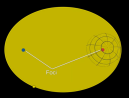 http://nagysandor.eu/AsimovTeka/Kepler/full.htmlPálya excentricitása: (a középpont és gyújtópont távolsága) / (nagytengely fele)0: kör;      0–1: ellipszis;     1: parabola;     1– : hiperbolapl. Föld: nagytengely fele 149597887,5 km, kistengely fele 149576999,8 km, excentricitás 0,0167A bolygók pályájának excentricitása kicsi, az ellipszisek jó közelítéssel körnek tekinthetők, a pálya nagytengelyének fele (a) helyett használható az R pályasugár.A III. Kepler törvény képletének értelmezésére a körmozgásnál visszatérünk.A Neptunusz keringési ideje ≈165 (földi) év.  Milyen távolságban kering a Neptunusz a Nap körül? (A Nap felszínéről a Földre 8,3 perc alatt ér a fény; a Nap-Föld távolság 150 millió km.)TNeptun = 165 évaFöld = 150 millió km = 1 CSETFöld = 1 évT2 / a3 = konst.MO. A III. Kepler-törvényt alkalmazva      ,     azaz   , amiből   ≈ 30, és behelyettesítve a Nap-Föld távolságot  aNeptun = 30 aFöld = 30·150·106 km = 4500·106 km = 4,5·1012 m   (30 CSE).Pontos adat: 4495·106 km. 3) Kényszererők: felület, kötél, rúd A testek mozgását felület, kötél, rúd korlátozza, ezt a geometriai kényszert a test és a felület, kötél, rúd között ható erővel írjuk le.Csak az irányukat tudjuk (a geometriai kényszer miatt), a nagyságukat nem, az mindig az adott problémából adódik!A testre a felület által kifejtett Fny nyomóerő: iránya: a felületre merőleges (ha görbült a felület, akkor a pontbeli érintősíkra merőleges); csak nyomni tud;nagysága akkora, hogy a test a felületen maradjon. Példák, rajzok: vízszintes sík, lejtő, körpálya; külső erő hatása (van-e általános képlet?)A testre a kötél által kifejtett Fkötél kötélerő: iránya: csak húzni tudja a testet, kötélirányban;nagysága: a test a kötél hosszánál távolabbra nem kerülhet a kötél rögzítési pontjától.Példák, rajzok: függőleges helyzet; inga szélső pontja, alsó pontja, általános helyzete.A testre rúd által kifejtett Frúd rúderő: iránya: húzni és nyomni is tudja a testet, rúdirányban;nagysága abból adódik, hogy a rúd hossza nem változhat.Vízszintes irányú, F = 10 N nagyságú erővel hatunk az m1 = 2 kg tömegű testre, amely egy fonállal az m2 = 3 kg tömegű testhez van kötve az ábrán látható elrendezésben. Mekkora erő feszíti a fonalat, ha a fonál tömegétől és a súrlódástól eltekintünk?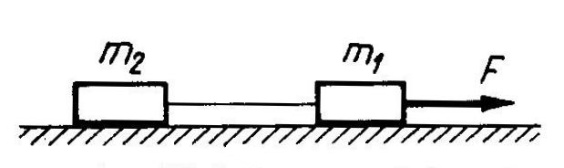 Megoldásm1a = F – Fkötél     m2a = Fkötélamiből   a = F / (m1+m2) = 2,0 m/s2;  Fkötél = 6,0 N.Megjegyzés: m1-et  F – Fkötél gyorsítja,  a1 = (F – Fkötél)/m1 ,   m2-t pedig Fkötél gyorsítja:  a2 = Fkötél/m2 , 
ezek hatására lesz a1 = a2.A számértékekkel:  a1 = (F – Fkötél)/m1 = (10–6)/2 = 2 m/s2; a2 = Fkötél/m2 = 6/3 = 2 m/s2.4) Súrlódási erők Csúszási súrlódási erőSzilárd felület és a hozzá képest mozgásban levő test között lép fel (a felületek között ható kémiai erők és a felületek érdessége miatt).Nagysága: Fs =  Fny , ahol Fny a testre ható nyomóerő,  a csúszási súrlódási együttható;iránya: a sebességgel ellentétes irányú;vektorként: Fs = – Fny  v/v .    (Figyelem: Fs = –  Fny nem jó felírás, mert Fs és Fny merőlegesek egymásra!)Tapadási súrlódás             Szilárd felület és a hozzá képest nyugalomban levő test között lép fel, ha valamilyen külső erő el akarja mozdítani őket egymáshoz képest.Nagysága: akkora, amekkora ahhoz szükséges, hogy a test nyugalomban maradjon, de nem lehet nagyobb, mint    Ft,max = t Fny  , ahol Fny a testre ható nyomóerő,
t a tapadási súrlódási együttható;(ha ennél nagyobb erőre lenne szükség, akkor a test elkezd mozogni a felülethez képest); iránya: a felülettel párhuzamos; azzal ellentétes irányú, amerre a külső (eredő) erő el akarja mozdítani a testet.Pl. Mekkora súrlódási erő lép fel, ha egy m = 100 kg tömegű testet szeretnénk eltolni a) Fa = 150 N nagyságú, b)  Fb = 250 N nagyságú erővel?A tapadási súrlódási együttható t = 0,2; a csúszási súrlódási együttható  = 0,1.Megoldás:     Ft,max = t·mg = 0,2·100·10 = 200 Na) esetben Fa < Ft,max   →    Ft = Fa = 150 N nagyságú tapadási súrlódási erő lép fel.b) esetben Fb > Ft,max   →   a test elkezd csúszni, Fs = ·mg = 0,1·100·10 = 100 N nagyságú csúszási súrlódási erő lép fel.RAJZ: Fsúrlódási az Fkülső függvényébenPl. Vízszintes, sík felületre helyezett, nyugalomban levő 15 kg tömegű testre 50 N nagyságú erő hat vízszintesen, a felülettel párhuzamosan. 
A test és a felület közötti csúszási súrlódási együttható értéke 0,5;
a tapadási súrlódási együttható értéke 0,6.Megoldás	Ft,max = tmg = 0,6∙15∙10 = 90 N	F = 50 N    <    Ft,max = 90 N           a testre Ft = 50 N tapadási súrlódási erő hat.Gördülési ellenállás: Fgördülési = gördülési FnyAzonos felületek között   gördülési < csúszási < tapadási .Pl. ABS, induláskor kipörgő kerék, szög kihúzása.Mire jó a súrlódás?Egy látványos bizonyíték arra, hogy a súrlódási erő nagysága attól függ, hogy mennyire vannak összenyomódva a felületek:  https://www.videoman.gr/106419Fenti feladat kiegészítve  = 0,1 súrlódással:m1a = F + m1g + Fny,1 + Fkötél + Fs,1;     m2a = m2g + Fny,2 + Fkötél + Fs,2A vízszintes komponensek:m1a = F – Fk – Fs,1;    m2a = Fk – Fs,2Fs,1 =  Fny,1 =  m1g; Fs,2 =  Fny,2 =  m2gazazm1a = F – Fkötél –  m1g;    m2a = Fkötél –  m2gEbből   a = (F –  m1g –  m2g) / (m1+m2) = F / (m1+m2) – g m1g = 2,0 N; m2g = 3,0 N; a = 1,0 m/s2; Fkötél = 6,0 N.Vegyük észre, hogy most   a1 = (F – Fkötél – Fs,1)/m1 ,  a2 = (Fkötél – Fs,2)/m2 .Az eddigi erőtörvények alkalmazása:Lejtő (a vízszintessel  szöget bezáró sík felület)Csúszás a lejtőn:Ha nincs egyéb külső erő, a mozgásegyenlet vektori alakban:  ma = mg + Fny + FsLejtővel párhuzamos és arra merőleges komponensekre bontjuk: lejtőre merőlegesen: ma = Fny – mgcos
mivel a test a felületen mozog, ezért a = 0 kell legyen, innen tudjuk Fny nagyságát: 
ha nincs egyéb erő, akkor Fny = mgcos, 
de ha van még a lejtővel nem párhuzamos erő (pl. valaki tolja-húzza), akkor annak a lejtőre merőleges komponensét is figyelembe kell venni;lejtővel párhuzamosan: ma =  mgsin – Fny  a sebesség irányát szokás pozitív iránynak venni, vagyis a pozitív irány választható felfelé vagy lefelé is, ezért a mindig lefelé mutató mgsin előjele lehet pozitív (ha lefelé mozog a test) ill. negatív is (ha felfelé mozog a test); de a súrlódási erő előjele mindig negatív, mert az a sebességgel mindig ellentétes irányú!Tehát ha nincs egyéb erő, akkor ma =  mgsin – mgcos ,
vagyis a testnek a lejtőn állandó nagyságú gyorsulása lesz: lefelé ale = (sin – ·cos)g, felfelé afel = –(sin + ·cos)g.Az állandó nagyságú ale vagy afel gyorsulást felhasználva v = v0 + at,   ill. s = v0t + ½at2. 
Ha lefelé csúszik a test, és a lejtő hajlásszögére teljesül, hogy  = tg, akkor a = 0, azaz a sebesség nagysága állandó lesz.Tapadás a lejtőn: Ha nincs egyéb külső erő, a mozgásegyenlet vektori alakban:  ma = mg + Fny + Ftlejtőre merőlegesen: ma = Fny – mgcos = 0     Fny = mgcos ;lejtővel párhuzamosan: ma = mgsin – Ft .A test nyugalomban van, azaz a = 0, ha Ft = mgsin . Tudjuk azonban, hogy Ft maximális értéke   Ft,max = tFny. Addig tudja a tapadási súrlódási erő mozdulatlanul tartani a testet, amíg Ft,max  mgsin, vagyis    tmgcos  mgsin ,  vagyistg   t. Ennél meredekebb lejtőn a test csúszni kezd.5) Közegellenállási erő Fluidum (folyadék, gáz) és a hozzá képest mozgásban levő test között lép fel.Iránya: a sebességgel ellentétes irányú;nagysága: valahogy függ a sebesség nagyságától; kísérletek alapján 
kis sebességeknél (lamináris áramlás esetén) jó közelítés a lineáris: Fk = –c1 vnagyobb sebességeknél négyzetes közelítés a jó: Fk = –c2 v2 (turbulens áramlás esetében)vektorként:   Fk = –c1 v     ill.    Fk = –c2 vv.Hol a határ? ez függ a közeg viszkozitásától, sűrűségétől is (Reynolds szám).(Autónál pl. már négyzetessel kell számolni.)Reynolds szám Re = ρlv/η    ρ: sűrűség, l: karakterisztikus hossz, v: sebesség, η: viszkozitás;szemléletesen: Re = Fgyorsító / Fsúrlódási = Ekin / Wsúrl Re < 1 esetén Stokes törvény (a fluidum belső súrlódása miatt lép fel): Fe = –6πηr v     η: a közeg viszkozitása .
A.) Ha súrlódásmentes vízszintes síkon mozog a test:A.1) Lineáris:  m = –cvx . A megoldás: vx = vx0·e–(c/m)t ,   x =  (m/c)·vx0·(1 – e–(c/m)t) ;   ezekből   v = v0 – (c/m)·x      xmax = v0m/c.A test végtelen ideig mozog, de nem jut el bárhová, a megtett út véges.A.2) Négyzetes:   m = –c’vx2 . A megoldás: vx = vx0 / (1 + (c’vx0/m)·t ) ,   x = (m/c’)·ln(1 + (c’vx0/m)·t);    ezekből    vx = vx0·e–(c’/m)x .A test végtelen ideig mozog, és végtelen utat tesz meg. (Persze ahogy csökken a sebessége, áttérünk a négyzetesről a lineáris közelítésre.)B.) Függőleges mozgás esetén:Függőlegesen lefelé zuhanó testre ható erők:   ma = mg  + Fk , azazlefelé mg nagyságú,felfelé a sebességétől függő (Fk = c1 v, ill. Fk = c2 v2) nagyságú erő hat.Ha mg > Fk, akkor a két erő eredője lefelé hat  a test sebessége nő  Fk is nő, mindaddig, amíg be nem áll az a sebesség, amire teljesül az, hogy mg = Fk.Ha mg < Fk, akkor a két erő eredője felfelé hat  a test sebessége csökken  Fk is csökken, mindaddig, amíg be nem áll az a sebesség, amire teljesül az, hogy mg = Fk.Azt a sebességet, amivel teljesül mg = Fk , stacionárius sebességnek nevezzük.A stacionárius sebesség arányos a mg -vel (azaz a ható erővel) és fordítottan arányos a közegellenállási együtthatóval. Ez olyan, mint amit az arisztotelészi világképben megfogalmaztak: azaz hogy a test sebességének fenntartásához erő szükséges, és a kialakuló sebesség arányos a ható erővel és fordítottan arányos az „ellenállással”. Azaz a megfigyeléseink (el nem hanyagolható közegellenállás esetén) tényleg azt mutatják, hogy az erő a (stacionárius!) sebességgel arányos.B.1) Lineáris:  m= –cvz –mg. A megoldás:vz = (mg/c + vz0)· e–(c/m)t – mg/c ,   z = (m/c)·(mg/c + v0)·(1 – e–(c/m)t ) – (mg/c)·tHa felfelé mutat a kezdősebesség, gyorsabban veszíti el, mint közegellenállás nélkül. Lefelé zuhanva kellő hosszú úton beáll a stacionárius sebesség:  vz,stac = – mg/c . B.2) Négyzetes: ekkor felfelé ill. lefelé máshogy kell felírni a mozgásegyenletet:felfelé   m = –c’vz2 – mg, lefelé  m = –c’vz2 + mg. Az egyenlet megoldható, a v(t), z(t) függvények felírhatók, de nagyon csúnyák.A stacionárius sebesség kifejezhető a második egyenletből:   vz,stac =  .Pl. néhány stacionárius sebesség, és hogy mekkora úton áll be:puskagolyó: 145 m/s (522 km/h), 2500 mejtőernyős szabadon: 60 m/s (216 km/h), 430 mejtőernyős ernyővel: 5 m/s (18 km/h), 3 m         (pl. Felix Baumgartner, Redbull Stratos)esőcsepp (3 mm átmérőjű): 7 m/s (25 km/h), 6 mC.) Ferde hajítás közegellenállással:C.1) Lineáris: ma = –mgk + Fk = –mgk – c (vx i + vz k)    m = – c vx  , m = – mg – c vz  A két differenciálegyenlet egymástól függetlenül megoldható (ld. A.1 ill. B1.), a megfelelő fenti megoldások eredője lesz a mozgás. C.2) Négyzetes: a  ra és a -ra felírt differenciálegyenletek csatoltak lesznek:ma = –mgk + Fk = –mgk – c’  (vx i + vz k)       m = – c’  vx ,  m  = – mg – c’  vzEz a két egyenlet nem oldható meg egymástól függetlenül, csak numerikus megoldás állítható elő!(Dinamikai felhajtóerő)6) Lineáris rugalmas erő, rugóerő         (mit jelent a rugalmas és a lineáris?!?)Rugalmas test alakváltozása esetén a rugalmas test végéhez rögzített testre kifejtett erő.Nagysága:  Fr = kℓ, ahol k a rugóállandó   [N/m] = [kg/s2], ℓ= ℓ–ℓ0 a rugó megnyúlása (ℓ a rugó aktuális hossza, ℓ0 a nyugalmi hossza); iránya: mindig a rugó nyugalmi hosszának megfelelő irányba mutat. Hooke-törvény.RAJZVegyük fel az x tengelyt úgy, hogy x=0 az ℓ0 nyugalmi hossznál legyen, és x pozitív iránya mutasson a megnyújtott állapot irányába, vagyis x>0, ha megnyújtottuk, x<0, ha összenyomtuk. F iránya mindig ellentétes x-ével:   vektorként: Fr = –kxi , skalárként   Fr = –kx. Alkalmazás:RezgőmozgásRugó vízszintes, súrlódásmentes felületen:      ma = Fr + mg + Fny    A függőleges erők eredője zérus, Fny = mg.Vízszintes síkban a rugóerő hat a testre; az x koordinátára, azaz a rugó megnyúlására felírható egyenlet:m = –kx            k: rugóállandó [N/m] = [kg/s2]Ez a test mozgásegyenlete – milyen x(t) függvény ennek a differenciálegyenletnek a megoldása? Matekból nem tudunk hozzá eleget, hogy megoldjuk, viszont tudjuk, hogy a rugó végéhez rögzített test harmonikus rezgőmozgást fog végezni:x(t) = A cos(t+0)Kérdés, hogy a létrejövő rezgőmozgás A amplitúdója,  körfrekvenciája és 0 fázisállandója mitől és hogyan függ.Kinematikánál láttuk, hogy v(t) =  = –A sin(t+0)a(t) =  = –A2 cos(t+0) ,      azaz:    = – 2 x .A mozgásegyenletünk pont ilyen alakú, ha m-mel osztunk:    = –(k/m) x ,vagyis látható, hogy a mozgásegyenlet megoldása tényleg   x(t) = A cos(t+0)  alakú lesz,és a rezgés körfrekvenciáját, periódusidejét a két egyenlet összevetéséből határozhatjuk meg.2 = k/m          =              T = 2/ = 2 .És mitől függ A és 0? az x0 kezdeti kitéréstől és a v0 kezdeti sebességtől:x(0) = x0 = A cos0v(0) = v0 = –A sin0 Elosztva őkettg0 = – v0 / (x0) ,és a sin2x + cos2x = 1 azonosságot használva	 .Ha a mozgást úgy indítjuk el, hogy egy adott x0 kitérésnél kezdősebesség nélkül elengedjük, azaz 
v0 = 0 esetén  A = x0 és 0 = 0 (ezért előnyös a cos(…) alakú felírás).Hogyan lehet kísérletileg létrehozni különböző amplitúdójú és kezdőfázisú rezgéseket?!? MO.a)   k = F/x = 1 / 0,1 = 10 N/m = 10 kg/s2 .		. b)   vmax = A :    A = 0,1 m ,   ,    vmax = 1 m/s .c)   x = A cos(t+0) = 0,1 cos (10t)       	 (0 = 0, mert kezdősebesség nélkül indul a test a maximális kitérésről)	x(2) = 0,1 cos (10·2) ≈ 0,0408 m = 4,08 cm .Rugó függőlegesen:       ma = Fr + mg    RAJZVegyük fel az x tengelyt függőlegesen lefelé, x=0 legyen most is a rugó nyugalmi hosszánál (ℓ0):m = –kx + mg   Az mg tag miatt most nem teljesül, hogy    = –konst.  x , ahogy azt egy x(t) = A cos(t+0) alakú megoldásnál láttuk. Mi lesz ennek a mozgásegyenletnek a megoldása? Be fogjuk látni, hogy ez is harmonikus rezgőmozgás lesz. Kérdés, hogy miben tér el a vízszintes helyzetű rugóval létrejövő rezgőmozgástól? pl. a rezgésidő ugyanannyi lesz-e, mint vízszintes helyzetben?A mozgásegyenletből látjuk, hogy lesz egy egyensúlyi megnyúlás, ahol a =  = 0 :–k xes + mg = 0       xes = mg / k .Vezessünk be egy új változót, az egyensúlyi megnyúlástól való eltérést:   y = x – xes = x – mg/k.  Ennek deriváltjai megegyeznek x deriváltjaival, mivel csak egy konstans köztük a különbség:    és   = .   Fejezzük ki az új változóval az eredeti változót:x = y + mg/k,és helyettesítsük be ezt az alakot a mozgásegyenletbe, majd alakítsuk át:m = m = –kx + mg = –k(y + mg/k) + mg = –ky – kmg/k + mg = –ky .Látjuk, hogym = –ky ,tehát az egyensúlyi megnyúlástól (de nem a nyugalmi hossztól!) mért eltérésre ugyanolyan egyenletet kaptunk, mint vízszintes helyzetű rugó esetén, vagyis ugyanolyan periódusidejű lesz a rezgőmozgás, csak nem a rugó nyugalmi hossza, hanem a (ráakasztott tömegtől függő) új egyensúlyi megnyúlás körül:y(t) = A cos(t+0),    ill.   x(t) = A cos(t+0) + xes = A cos(t+0) + mg /k .Az A amplitúdó és a 0 fázisállandó meghatározásánál a kiinduló koordináta alapján az y0 kezdeti kitérést kell meghatározni, amit az egyensúlyi helyzettől kell mérni.Függőleges helyzetben tehát a rezgőmozgás az egyensúlyi megnyúlásra lesz szimmetrikus, az lesz a rezgés egyensúlyi helyzete. Az egyensúlyi helyzetben a test gyorsulása zérus, mivel a rugóerő és a nehézségi erő eredője zérus, Fr = mg. Az egyensúlyi helyzet alatt, azaz az egyensúlyinál nagyobb megnyúlások esetén Fr > mg      az eredő erő felfelé mutat. Az egyensúlyi helyzet fölött az eredő erő lefelé mutat. Ez többféleképpen jöhet létre: Ha a rugó meg van nyúlva, akkor Fr felfelé mutat (mg-vel ellentétes irányba), de Fr < mg. Lehetséges az is, hogy a rezgés amplitúdója olyan nagy, hogy a rugó hossza éppen megegyezik a nyugalmi hosszával: ilyenkor Fr = 0, és az eredő erő abban a pontban mg-vel egyenlő. Ha a rezgés amplitúdója olyan nagy, hogy a rezgés közben a rugó összenyomódik, akkor ott a rugóerő lefelé mutat, mg-vel egy irányba. A két erő vektori eredője az alsó és felső szélső helyzetben egyenlő nagyságú (a szimmetria miatt).Vízszintes és függőleges helyzetű rugóval létrejövő harmonikus rezgőmozgás összehasonlítása:Van egy ℓ0 = 32,0 cm hosszú, k = 6,40 N/m rugóállandójú rugónk. Ezt a rugót függőlegesen fellógatjuk, és a végére akasztunk egy m tömegű testet, majd meghúzzuk lefelé, hogy a hossza 60,0 cm legyen, elengedjük, és megmérjük 10 rezgés idejét: t10 = 8,60 s.a) Mekkora a rugó végére akasztott test tömege?b) Mekkora a rezgés amplitúdója?c) Rajzoljuk meg a testre ható erőket a rezgőmozgás alsó és felső pontjában!MO.    a) A rezgésidőből            = 0,120 kgb) Függőleges helyzetben a rezgőmozgás egyensúlyi helyzete nem a rugó nyugalmi hossza lesz, mert az m tömegű testet ráakasztva a rugó a nyugalmi hosszához képest megnyúlik annyit, hogy a testre ható erők eredője zérus legyen:   k·xes = mg       xes = mg/k = 0,120·10,0/6,40 = 0,1875 m.A rugó az egyensúlyi helyzetben   ℓes = ℓ0 + xes = 0,320 + 0,1875 = 0,5075 m hosszú. Az amplitúdó ennek és az elengedéskori hossznak a különbsége:    A = 0,600 – 0,5075 = 0,0925 m = 9,25 cm.A rezgéskor tehát a rugó hossza   ℓmax = ℓes + A = 0,5075 + 0,0925 = 0,600 m   és  ℓmin = ℓes – A = 0,5075 – 0,0925 = 0,415 m között változik.c)  A testre ható erők: a nehézségi erő    mg = 0,120·10 = 1,20 N  lefelé,  és 
a rugóerő  (Fr = k·Δℓ )  a rugó nyugalmi hosszának megfelelő pont felé. 
Az alsó helyzetben a rugó megnyúlása   ℓmax – ℓ0 = 0,600 – 0,320 = 0,280 m, 
a rugóerő Fr,alsó = 6,40·0,280 = 1,792 N felfelé, az eredő  1,792–1,20 = 0,592 N felfelé;a felső helyzetben a rugó megnyúlása  ℓmin – ℓ0 = 0,415 – 0,320 = 0,095 m, 
a rugóerő Fr,felső = 640·0,095 = 0,608 N felfelé, az eredő  1,20–0,608 = 0,592 N lefelé.RAJZ!!Csillapított rezgőmozgás (vízszintesen):    ma = Fr + Fc + mg + FnyA csillapítás a pillanatnyi sebesség nagyságával arányosan fékez:m = – kx – c v = – kx – c  ,       c: [kg/s]		 = – (k/m) x – (c/m) v Szokás bevezetni, hogy   k/m = 02  ahol  f0 = 0/(2) a csillapítatlan, gerjesztetlen rendszer frekvenciája, azaz az ún. sajátfrekvencia,és   c/m = 2 ,      : csillapítási tényező (itt nem szöggyorsulást jelöl!) [1/s]  Kis csillapítás esetén (ahol  < 0) a megoldásx(t) = ( A0·e–t ) cos(t+0)  , azaz        		az amplitúdó exponenciálisan csökken   ( A1/A2 = A2/A3 = … )       		és a körfrekvencia kissé változik, méghozzá   , a periódusidő nő.   		Ez már szigorúan véve nem periodikus, de a zérushelyek periodikusan követik egymást.Nagy csillapítás esetén  (ahol  > 0) a megoldás egy perióduson belül zérushoz tart (RAJZ!).Aperiodikus határeset (ahol  = 0): ekkor tart a leggyorsabban zérushoz (így kell tervezni a mérlegeket, hogy minél kevesebb idő alatt beálljanak).Gerjesztett rezgőmozgás (vízszintesen):    ma = Fr + Fc + Fg + mg + FnyMilyen erővel lehet megakadályozni a csillapodást? periodikussal:   Fg = Fg0 cos(gt)m = – kx – c v + Fg0 cos(gt)Ha   nagy      az amplitúdó monoton csökken.Ha   kicsi: egy átmeneti, tranziens szakasz után periodikus lesz, méghozzá g körfrekvenciával (de a rezgő rendszer  fáziskéséssel követi a gerjesztő rendszert):x(t) = A cos(gt–).A rezgés amplitúdója attól függ, mennyire tér el az g gerjesztő körfrekvencia és a rendszer 0 saját körfrekvenciája. Ha g = 0, akkor az amplitúdó maximális, ilyenkor azt mondjuk, hogy rezonancia lép fel. RAJZ: rezonanciagörbe!!! A – g diagramA maximális amplitúdó nagysága függ a csillapítástól is (ha nincs csillapítás, végtelen nagy lenne). https://www.youtube.com/watch?v=iyw4AcZuj5kTACOMA híd:   https://www.youtube.com/watch?v=3mclp9QmCGsRugók toldásaSorosan: az erő megegyezik az összes rugón (egymást húzzák), a megnyúlásuk összeadódik:   ℓ = ℓ1 + ℓ2 ,   azaz                  ks kisebb lesz, vagyis a rugó gyengébb lesz Párhuzamosan: a megnyúlás megegyezik az összes rugón, és az erők összeadódnak:    F = F1 + F2 ,   azaz       kp ℓ = k1 ℓ + k2 ℓ         kp = k1 + k2     kp nagyobb lesz, vagyis a rugó erősebb lesz.RFöld 
(km)gszámolt,1 (m/s2)gmért (m/s2)Egyenlítő6378,29,7989,780sarok6356,89,8649,832A bolygók ellipszis alakú pályán mozognak, a pálya egyik fókuszpontjában a Nap van.A Naptól a bolygókhoz húzott vezérsugár egyenlő idők alatt egyenlő területeket súrol (azaz a területi sebesség állandó)[ez azt jelenti, hogy Napközelben nagyobb a bolygó sebessége].T2 / a3 = konst. minden bolygóra,    ahol  T a bolygó keringési ideje,          a a pálya nagytengelyének fele.Vízszintes, súrlódásmentes asztalon a rugó végéhez rögzített m = 100 g tömegű golyó 10 cm-rel való kihúzásához 1 N erőre van szükség. a) A golyót elengedve mekkora lesz a rezgésidő?b) Mekkora a golyó sebessége a nyugalmi helyzeten való áthaladáskor?c) Az elengedés után 2 s múlva hol lesz a golyó?vízszintes helyzetű rugóvalfüggőleges helyzetű rugóvalmozgásegyenletmozgásegyenletm = –kx m = –kx + mg   ill.   m = –kyegyensúlyi helyzethelyeaz ℓ0 nyugalmi hossználx = 0az egyensúlyi megnyúlásnálxes = mg / k     ill.      y = 0rugóerőFr = 0Fr = kxes = mgeredő erőΣF = Fr = 0ΣF = Fr – mg = 0gyorsulás00sebességmaxmax